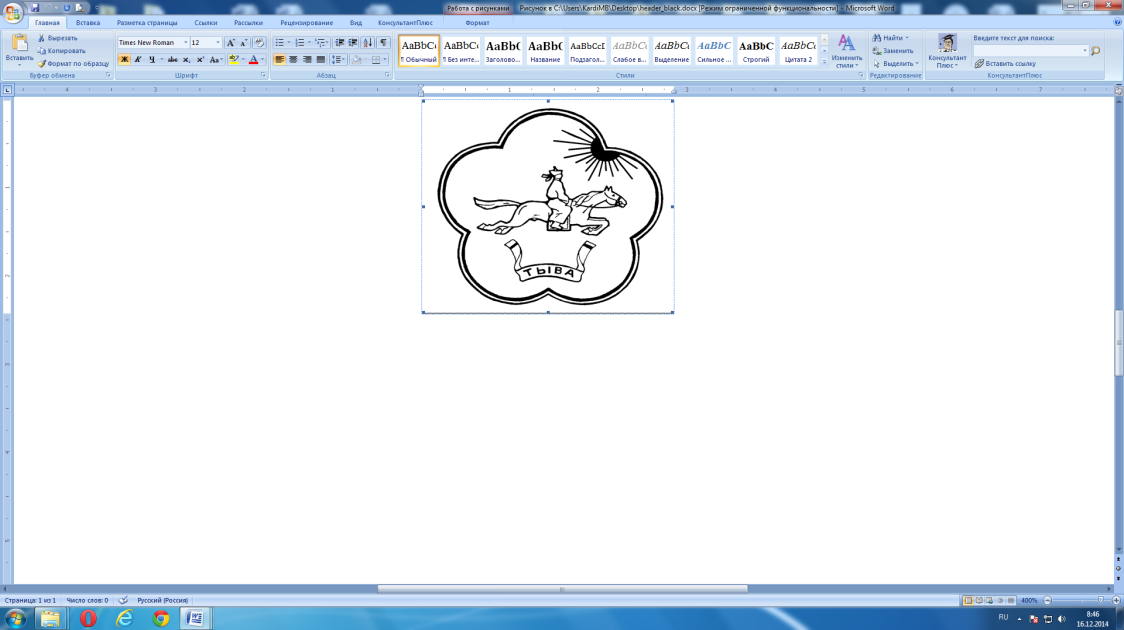 ТЫВА РЕСПУБЛИКАНЫӉ ЧАЗАА
ДОКТААЛПРАВИТЕЛЬСТВО РЕСПУБЛИКИ ТЫВА
ПОСТАНОВЛЕНИЕот 10 июля 2019 г. № 369г.КызылОб утверждении Порядка предоставления из республиканского бюджета Республики Тыва субсидий юридическим лицам (за исключением субсидий государственным (муниципальным учреждениям), индивидуальным предпринимателям на возмещение части затрат, определенных по результатам экспертной оценки ущерба, причиненного в результате чрезвычайной ситуации природного характераВ соответствии со статьей 78 Бюджетного кодекса Российской Федерации  Правительство Республики Тыва ПОСТАНОВЛЯЕТ:1. Утвердить прилагаемый Порядок предоставления из республиканского бюджета Республики Тыва субсидий юридическим лицам (за исключением субсидий государственным (муниципальным) учреждениям), индивидуальным предпринимателям на возмещение части затрат, определенных по результатам экспертной оценки ущерба, причиненного в результате чрезвычайной ситуации природного характера.2. Контроль за исполнением настоящего постановления возложить на заместителя Председателя Правительства Республики Тыва Ендана В.И.3. Разместить настоящее постановление на «Официальном интернет-портале правовой информации» (www.pravo.gov.ru) и официальном сайте Республики Тыва в информационно-телекоммуникационной сети «Интернет».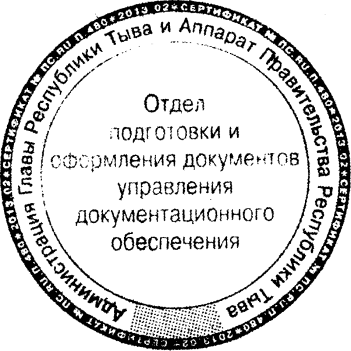 Первый заместитель Председателя    Правительства Республики Тыва                                                              А. БрокертУтвержденпостановлением ПравительстваРеспублики Тываот 10 июля 2019 г. № 369П О Р Я Д О К  предоставления из республиканского бюджета Республики Тыва субсидий юридическим лицам (за исключением субсидий государственным (муниципальным) учреждениям), индивидуальнымпредпринимателям на возмещение части затрат, определенных по результатам экспертной оценки ущерба, причиненного в результате чрезвычайной ситуации природного характераI. Общие положения1. Настоящий Порядок определяет категории юридических лиц (за исключением государственных (муниципальных) учреждений), индивидуальных предпринимателей, имеющих право на получение субсидий на возмещение части затрат в связи с производством сельскохозяйственной продукции, размер которых определен по результатам экспертной оценки ущерба, причиненного в результате чрезвычайной ситуации природного характера (далее соответственно – субсидии, затраты), цели, условия и порядок предоставления субсидий, порядок возврата субсидий в республиканский бюджет Республики Тыва в случае нарушения условий, установленных при их предоставлении, порядок возврата в текущем финансовом году получателями субсидий остатков субсидий, не использованных в предыдущем году, в случаях, предусмотренных соглашениями о предоставлении субсидий, а также регламентирует положения об обязательной проверке Министерством сельского хозяйства и продовольствия Республики Тыва и органами государственного финансового контроля соблюдения условий, целей и порядка предоставления субсидий их получателями.2. Главным распорядителем средств субсидии является Министерство сельского хозяйства и продовольствия Республики Тыва (далее – Министерство).3. Субсидии предоставляются юридическим лицам (за исключением государственных (муниципальных) учреждений), индивидуальным предпринимателям в целях возмещения части затрат, возникших вследствие природных явлений (атмосферная, почвенная засуха, суховей, заморозки, вымерзание, выпревание, градобитие, пыльная буря, ледяная корка, половодье, переувлажнение почвы, шторм, сильный ветер, сильный снегопад, раннее установление снежного покрова, ураганный ветер, землетрясение, лавина, сель, природный пожар, удар молнии, сильная метель, буран, наводнение, обвал, оползень), в размере, не превышающем суммы ущерба по прямым затратам, определенным по результатам экспертной оценки ущерба в акте анализа материалов по гибели объектов растениеводства (животноводства), представленных регионами, пострадавшими в результате чрезвычайной ситуации, федерального государственного бюджетного учреждения «Российский сельскохозяйственный центр» (далее – акт анализа).4. Субсидии предоставляются Министерством из республиканского бюджета Республики Тыва в пределах доведенных в установленном порядке лимитов бюджетных обязательств на предоставление субсидий на соответствующий финансовый год.II. Условия и порядок предоставления субсидий5. Получателями субсидий являются юридические лица (за исключением государственных (муниципальных) учреждений), индивидуальные предприниматели, являющиеся сельскохозяйственными товаропроизводителями, производящими сельскохозяйственную продукцию, осуществляющими ее первичную и последующую (промышленную) переработку (в том числе на арендованных основных средствах) и реализующими эту продукцию, при условии, что в общем доходе от реализации товаров (работ, услуг) их доля дохода от реализации произведенной ими сельскохозяйственной продукции, включая продукцию ее первичной переработки, произведенную ими из сельскохозяйственного сырья собственного производства, составляет не менее 70 процентов (далее – сельскохозяйственные товаропроизводители), которые должны соответствовать на первое число месяца, предшествующего месяцу, в котором планируется заключение соглашения, следующим требованиям:1) зарегистрированные и осуществляющие свою деятельность на территории Республики Тыва;2) не находящиеся в процессе реорганизации, ликвидации, банкротства, индивидуальные предприниматели не должны прекратить деятельность в качестве индивидуального предпринимателя;3) включенные федеральным государственным бюджетным учреждением «Российский сельскохозяйственный центр» в акт анализа;4) не являющиеся иностранными юридическими лицами, а также российскими юридическими лицами, в уставном (складочном) капитале которых доля участия иностранных юридических лиц, местом регистрации которых является государство или территория, включенные в утверждаемый Министерством финансов Российской Федерации перечень государств и территорий, предоставляющих льготный налоговый режим налогообложения и (или) не предусматривающих раскрытия и предоставления информации при проведении финансовых операций (офшорные зоны) в отношении таких юридических лиц, в совокупности превышает 50 процентов;5) не получавшие средства из республиканского бюджета Республики Тыва в соответствии с иными нормативными правовыми актами на цели, указанные в пункте 3 настоящего Порядка.6. Предоставление субсидий осуществляется на основании соглашения о предоставлении субсидий по форме, утверждаемой приказом Министерства финансов Республики Тыва, заключаемого между главным распорядителем и получателем субсидий (далее – соглашение), которое предусматривает:1) цель, условия и порядок предоставления субсидии;2) права и обязанности сторон;3) значение показателя результативности предоставления субсидии;4) последствия недостижения получателем субсидии установленного значения показателя результативности предоставления субсидии. В случае если в отчетном финансовом году получателем субсидии не достигнуты установленные соглашением о предоставлении субсидии значения показателей результативности, за исключением их недостижения в силу возникновения обстоятельств непреодолимой силы (чрезвычайная ситуация), Минсельхозпрод Республики Тыва принимает решение о сокращении ему размера предоставляемой субсидии на год, следующий за отчетным финансовым годом, из расчета 1 процент размера субсидии за каждый процент снижения значения показателя результативности предоставления субсидии, а также о перераспределении высвобождающихся субсидий между другими получателями субсидий, имеющими право на получение субсидий;5) порядок осуществления контроля за исполнением условий соглашения;6) ответственность сторон за нарушение условий соглашения;7) порядок взыскания субсидии;8) согласие получателей субсидий и лиц, являющихся поставщиками (подрядчиками, исполнителями) по соглашениям (договорам), заключенным в целях исполнения обязательств по соглашению о предоставлении субсидий (за исключением государственных (муниципальных) унитарных предприятий, хозяйственных товариществ и обществ с участием публично-правовых образований в их уставных (складочных) капиталах, а также коммерческих организаций с участием таких товариществ и обществ в их уставных (складочных) капиталах) на осуществление Минсельхозпродом Республики Тыва и органами государственного финансового контроля проверок соблюдения получателями субсидий условий, целей и порядка их предоставления;9) согласие получателей субсидий и лиц, являющихся поставщиками (подрядчиками, исполнителями) по соглашениям (договорам), заключенным в целях исполнения обязательств по соглашению о предоставлении субсидий (за исключением государственных (муниципальных) унитарных предприятий, хозяйственных товариществ и обществ с участием публично-правовых образований в их уставных (складочных) капиталах, а также коммерческих организаций с участием таких товариществ и обществ в их уставных (складочных) капиталах) на осуществление Минсельхозпродом Республики Тыва и органами государственного финансового контроля проверок соблюдения получателями субсидий условий, целей и порядка их предоставления;10) запрет приобретения за счет полученных средств иностранной валюты, за исключением операций, осуществляемых в соответствии с валютным законодательством Российской Федерации при закупке (поставке) высокотехнологичного импортного оборудования, сырья и комплектующих изделий, а также связанных с достижением целей предоставления этих средств иных операций, определенных Порядком предоставления государственной поддержки на развитие агропромышленного комплекса, утвержденным нормативным правовым актом Правительства Республики Тыва.7. Для получения субсидии сельскохозяйственные товаропроизводители, соответствующие требованиям, указанным в пункте 5 настоящего Порядка, представляют в Министерство:1) заявление о предоставлении субсидии на возмещение части затрат в произвольной форме (далее – заявление);2) справку, заверенную подписями руководителя и главного бухгалтера (при наличии) получателя субсидии и печатью (при наличии печати), подтверждающую отсутствие на первое число месяца, предшествующего месяцу, в котором планируется заключение соглашения, у получателя субсидии просроченной задолженности по возврату в республиканский бюджет Республики Тыва субсидий, бюджетных инвестиций, предоставленных, в том числе, в соответствии с иными правовыми актами, и иной просроченной задолженности перед республиканским бюджетом Республики Тыва;3) информацию получателя субсидии об открытии расчетного счета в учреждениях Центрального банка Российской Федерации или кредитных организациях, на который в случае принятия положительного решения о предоставлении субсидии будут перечислены средства субсидии;4) два экземпляра соглашения, заполненного и подписанного руководителем получателя субсидии или лицом, имеющим полномочия на подписание соглашения, и заверенного печатью (при наличии печати);5) документы, подтверждающие полномочия лица на подписание заявления и соглашения (в случае подписания заявления и соглашения лицом, не являющимся руководителем получателя субсидии).Прием Министерством документов, указанных в настоящем пункте, осуществляется в течение 20 рабочих дней с даты заключения Министерством сельского хозяйства Российской Федерации и Правительством Республики Тыва соглашения о предоставлении иных межбюджетных трансфертов из федерального бюджета бюджету субъекта Российской Федерации на осуществление компенсации сельскохозяйственным товаропроизводителям ущерба, причиненного в результате чрезвычайных ситуаций природного характера, или принятия нормативных правовых актов Российской Федерации о выделении соответствующих средств.8. Министерство:1) в день поступления регистрирует документы, указанные в пункте 7 настоящего Порядка, в журнале регистрации заявлений;2) в течение 5 рабочих дней со дня регистрации документов, указанных в пункте 6 настоящего Порядка, рассматривает их, проверяет полноту и достоверность содержащихся в них сведений;3) при наличии оснований для отказа в предоставлении субсидии в соответствии с пунктом 9 настоящего Порядка в течение 5 рабочих дней со дня окончания рассмотрения поступивших документов, указанных в пункте 6 настоящего Порядка, направляет письменное уведомление сельскохозяйственному товаропроизводителю об отказе в предоставлении субсидии с указанием причин отказа.9. Министерство отказывает сельскохозяйственному товаропроизводителю в предоставлении субсидии в случае:1) несоответствия представленных получателем субсидии документов требованиям, определенным настоящим Порядком, или непредставление (предоставление не в полном объеме) документов, указанных в пункте 7 настоящего Порядка;2) недостоверности представленной получателем субсидии информации;3) несоответствия сельскохозяйственного товаропроизводителя категориям получателей субсидий и требованиям, предусмотренным пунктом 5 настоящего Порядка;4) истечения срока подачи документов, указанных в пункте 7 настоящего Порядка.10. Отказ в предоставлении субсидии может быть обжалован в соответствии с действующим законодательством.11. В течение 15 рабочих дней с даты окончания срока приема заявлений и прилагаемых к ним документов Министерство принимает решение о предоставлении субсидии и утверждает реестр получателей субсидии.12. В течение 5 рабочих дней со дня принятия решения о предоставлении субсидии Министерство заключает соглашение с заявителем, включенным в реестр получателей субсидии.13. Министерство в пределах доведенных лимитов бюджетных обязательств  составляет заявку на финансирование и направляет ее в Министерство финансов Республики Тыва в течение 3 рабочих дней со дня принятия решения о предоставлении субсидии.14. Министерство финансов Республики Тыва на основании заявки на финансирование в соответствии с утвержденным кассовым планом в течение 3 рабочих дней со дня получения заявки перечисляет Министерству субсидии в пределах доведенных лимитов бюджетных обязательств. В течение 5 рабочих дней после поступления указанных средств Министерство перечисляет их на расчетные счета, открытые получателями субсидий в учреждениях Центрального банка Российской Федерации или кредитных организациях.15. Распределение полученных субсидий сельскохозяйственным товаропроизводителям осуществляется Министерством пропорционально доле суммы доведенных лимитов бюджетных обязательств в общей сумме ущерба по прямым затратам, определенным по результатам экспертной оценки ущерба в акте анализа.Денежные средства, высвободившиеся в результате изменения суммы причитающейся субсидии в случаях отказа получателя субсидии от причитающейся субсидии или в случае уточнения объемов ущерба, причиненного чрезвычайной ситуацией, подлежат перераспределению в порядке, определенном абзацем первым настоящего пункта.III. Требования к отчетности16. Порядок, сроки и формы представления получателем субсидий отчетности в Министерство, включая отчетность о достижении показателей результативности предоставления субсидий, устанавливаются в соглашении. 17. Бюджетный (бухгалтерский) учет поступления и расходования бюджетных средств ведется в порядке, установленном законодательством Российской Федерации.IV. Требования об осуществлении контроля за соблюдением условий, цели и порядка предоставления субсидий и ответственность за их нарушение18. В случае установления факта предоставления субсидий с нарушением условий их предоставления Министерство в течение 10 рабочих дней с даты установления указанных фактов выставляет получателю субсидий требование о возврате предоставленной субсидии. Получатель субсидии в течение 20 рабочих дней с даты получения требования Министерства о возврате предоставленной субсидии перечисляет необоснованно полученные средства в Министерство.19. В случае не перечисления получателем субсидии необоснованно полученных средств в соответствии с пунктом 15 настоящего Порядка указанные средства взыскиваются Министерством в судебном порядке в соответствии с действующим законодательством Российской Федерации.20. Остатки субсидий, не использованные получателем субсидий в отчетном финансовом году, в случаях, предусмотренных соглашением о предоставлении субсидии, подлежат возврату в республиканский бюджет Республики Тыва на основании письменного требования Минсельхозпрода Республики Тыва о возврате остатков субсидий в республиканский бюджет (далее – требование о возврате остатков субсидий).21. В случае наличия остатков субсидий, не использованных в отчетном финансовом году, Минсельхозпрод Республики Тыва в течение 10 рабочих дней со дня их установления направляет получателю субсидии требование о возврате остатков субсидий.22. Возврат остатков субсидий, не использованных в отчетном финансовом году, производится получателем субсидий в добровольном порядке в течение 30 дней со дня получения требования о возврате остатков субсидий.23. В случае невозврата остатков субсидий, не использованных в отчетном финансовом году, в установленный пунктом 20 настоящего Порядка срок, остатки неиспользованных субсидий взыскиваются в судебном порядке в соответствии с законодательством Российской Федерации.24. Министерство несет ответственность за осуществление расходов республиканского бюджета Республики Тыва, источником финансового обеспечения которых являются субсидии, в соответствии с действующим законодательством.25. Министерство и органы государственного финансового контроля осуществляют обязательные проверки соблюдения получателями субсидий установленных настоящим Порядком условий, целей и порядка предоставления субсидий.________